INTERNATIONAL SPRING - MAY PROGRAMS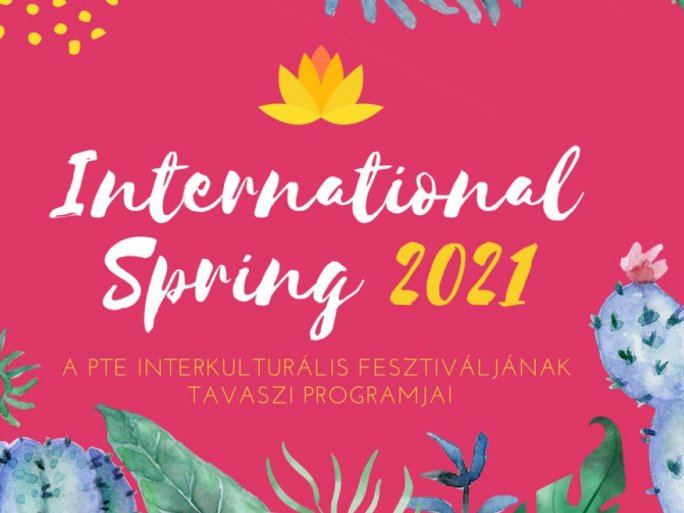 May is also the month to take part in the International Spring. The list of events will be updated continuously!https://www.facebook.com/InternationalSeasonsPTE